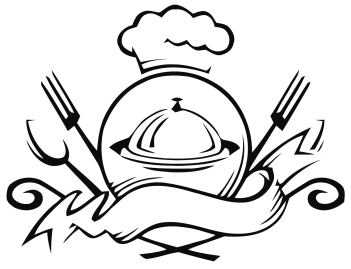 ЯслиСадЗАВТРАК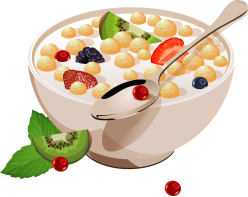 ЗАВТРАКЗАВТРАККаша молочная «Дружба» со сливочным маслом150/4180/5Чай с сахаром, молоком150180Печенье 2040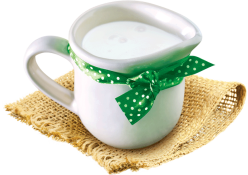 ВТОРОЙ ЗАВТРАКВТОРОЙ ЗАВТРАКВТОРОЙ ЗАВТРАКСок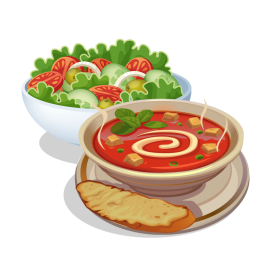 150180ОБЕДОБЕДОБЕДСуп картофельный с горохом лущеным и мясом150/10180/10Бефстроганов из куры 35/3545/45Макароны отварные80120Компот из компотной смеси (замороженные ягоды)150180Хлеб ржаной2538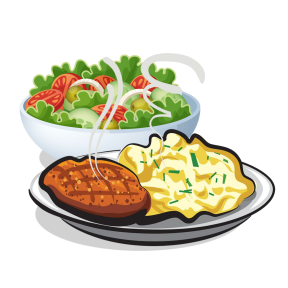 УПЛОТНЕННЫЙ ПОЛДНИКУПЛОТНЕННЫЙ ПОЛДНИКУПЛОТНЕННЫЙ ПОЛДНИКОмлет натуральный140160Кукуруза консервированная 1520Хлеб пшеничный йодированный2035Чай с низким содержанием сахара 150200